Módulo 15: El Ministerio Facultativo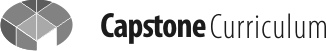 Prueba de la lección 1: El Ministerio de Proclamación (1)Página 1 de 2Haga un círculo o escriba su mejor respuesta.Nombre	 Fecha 	Verdadero o falso. Jesús predicaba el Reino de Dios enseñando que el mismo comenzaría luego de su Segunda Venida, donde llegaría con poder y gloria.¿Cuál de las siguientes frases NO SON VERDADERAS considerando el llamado a predicar?El llamado está asociado con los dones de Dios, para que el predicador responda al mismo.El llamado a predicar va de la mano con el llamado pastoral.Dios envía a sus predicadores a lugares y a personas según Su voluntad.Aunque la predicación es un trabajo, uno debe mantener una relación con Dios para saber qué proclamar.La virtud esencial de la predicación es 		, y la mayor debilidad de la predicación es 	.Considerando el alcance del mensaje que tiene el predicador, él/ella debe estar preparado hacer como lo hizo Pablo, predicar el: 	.En el NT, un predicador es visto como un representante del Reino de Dios, alguien que declara el mensaje como un:EmbajadorMensajeroLegislador del ReinoComisarioCurriculum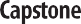 Módulo 15: El Ministerio FacultativoPrueba de la lección 1: El Ministerio de Proclamación (1)Página 2 de 2El “principio del carácter” considerado al predicar sugiere que:Quienes somos, es más importante que lo que decimos o hacemos.Lo que decimos determinará eventualmente lo que hacemos.Lo que hacemos nunca habla más alto de lo de decimos.Ninguno de los de arriba.Verdadero o falso. Los términos en el NT para “predicación” contienen un elemento en común: anunciar un mensaje a una audiencia, pero no proclamar un mensaje públicamente.El principal contenido del ministerio de la predicación es 	.¿Cuáles de las siguientes son características del ministerio de la predicación?La enseñanza edifica discípulos, la predicación se enfoca en audiencias mixtas y a menudo en el perdido.La predicación es un discurso público que alcanza a ambos, al perdido para salvarlo y al salvo para edificarlo.La predicación está íntimamente conectada con el ministerio de evangelización, predicando la salvación en Jesús.Todo lo de arriba.De acuerdo a su instructor, el factor más importante en una predicación efectiva y dinámica es 	 	.CurriculumMódulo15: El Ministerio FacultativoPrueba de la lección 2: El Ministerio de Proclamación (2)Página 1 de 2Nombre	 Fecha 	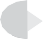 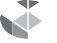 Haga un círculo o escriba su mejor respuesta.Según la lección, el Espíritu Santo es aquel que provee y prepara el mensaje ya que el mismoy también 	.Verdadero o falso. Cuando establece CONTACTO con sus oyentes, está interesado primeramente en comunicar el contenido bíblico, por lo tanto quiere evitar perder demasiado tiempo en tratar de estimular a la audiencia a llevar a cabo los principales puntos de la lección.El CONTENIDO esencial de nuestra predicación y proclamación tiene ver con:Los últimos temas y asuntos con que la audiencia está luchando.Las ideas y lecciones que hemos recibido en nuestro caminar con el Señor.La persona de Jesucristo y la demanda del Reino de Dios.Una enseñanza general de la Biblia y sus puntos claves.Cuando establece CONEXIONES con su audiencia a través de la Palabra predicada, debe:Señalar formas concretas para que ellos puedan responder en fe y obediencia al Señor.Enfatizar cosas prácticas que mantenga a la audiencia interesada.Enseñar temáticas individuales, no congregacionales.Todo lo de arriba.Verdadero o falso. Debido a que la gente puede ser persuadida a la fe por medio de una comunicación efectiva, tenemos entonces la habilidad de lograr que la gente salga de su ceguera hacia el evangelio.CurriculumMódulo 15: El Ministerio FacultativoPrueba de la lección 2: El Ministerio de Proclamación (2)Página 2 de 2Los tres pasos del ministerio de proclamación, en el orden correcto son:Contacto, Conexión, ContenidoContacto, Contenido, ConexiónContenido, Contacto, ConexiónConexión, Contacto, Contenido¿Cuál de las siguientes frases NO es una de las características que el Espíritu desea del predicador de Dios?Que imponga el mensaje y lo esencial de las Escrituras a los demás.El deseo de obedecer al llamado, en lugar de tener una obediencia estricta al llamado a predicar.Una mente que estudie la Palabra teniendo a la audiencia en mente.Todo lo de arriba son características que el Espíritu desea.Cuando resaltamos un asunto, interés, idea, o experiencia que usamos como trampolín para nuestro tema, estamos en la etapa de 	en nuestra presentación.Considerando a los oyentes sabemos que:El Espíritu convence a los oyentes de la verdad.Ambos, el predicador y el Espíritu convencen al oyente de la verdad.Sólo el oyente arrepentido puede volverse a la verdad.Todo lo de arriba es verdadero.Verdadero o falso. En nuestro estudio de los Evangelios y el libro de Hechos, vemos poca conexión entre la proclamación de la Palabra y la manifestación del poder de Dios para confirmarla.CurriculumMódulo 15: El Ministerio FacultativoPrueba de la lección 3: El Ministerio de Enseñanza (1)Página 1 de 2Nombre	 Fecha 	Haga un círculo o escriba su mejor respuesta.Dos de las cuatro imágenes usadas en el ministerio de enseñanza son el maestro como  	 o también como 	.Verdadero o falso. Los maestros llamados por Dios están concentrados principalmente en las necesidades y asuntos de sus alumnos, no atendiendo demasiado la tradición apostólica.¿Cuál de la siguientes frases NO ES VERDADERA considerando las características del ministerio de enseñanza?La predicación edifica y brinda madurez, mientras que la enseñanza se enfoca en el perdido.La enseñanza se concentra en el cumplimiento de la Gran Comisión.La enseñanza protege a los discípulos del peligro de la herejía, la división, falta de santidad e inmadurez espiritual.La enseñanza busca perfeccionar a los santos para la obra del ministerio.De acuerdo a la Gran Comisión de nuestro Señor Jesucristo, el contenido primario del ministerio de enseñanza es 	.Considerando el ministerio de enseñanza en la obra de los apóstoles, vemos que:Ellos buscaron limitar sus enseñanzas sólo a los hombres (mujeres y niños fueron excluidos).Ellos instruyeron sólo a sus aprendices, y demandaron que ellos enseñaran a alguien más.Ellos enseñaron a toda la Iglesia todos los asuntos relacionados a Jesús como el Mesías y Su posición como Cabeza de la Iglesia.(a) y (c) son verdaderos.Curriculum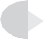 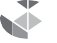 Módulo 15: El Ministerio FacultativoPrueba de la lección 3: El Ministerio de Enseñanza (1)Página 2 de 2Una de las dificultades del ministerio de enseñanza cubiertas en esta lección es:Muchas enseñanzas siguen tendencias que no respetan la visión de la Biblia.La enseñanza puede llegar a ser demasiado técnica y demasiado “pesada” para la edificación espiritual.La enseñanza puede llegar a depender demasiado de la tecnología y los métodos, en lugar de depender únicamente de la verdad bíblica.Todo lo de arriba.Verdadero o falso. A causa de la unción de Cristo sobre sus siervos, el Espíritu Santo guía al maestro hacia la verdad de las Escrituras, y el alumno por lo tanto debe confiar completamente sólo en su maestro para un conocimiento profundo.La virtud esencial del ministerio de enseñanza es 	, y la mayor debilidad es 	.Considerando la enseñanza de Jesús en los Evangelios, podemos ver que:Él enseñó a las multitudes más que a los discípulos.Él enseñó a los discípulos y rechazó enseñar a las multitudes.Enseñó primeramente a los tres (Pedro, Santiago y Juan) y esperó que ellos enseñaran a los demás.Ninguna de las de arriba.Verdadero o falso De acuerdo a su instructor, el texto definitivo del papel central del ministerio de enseñanza en la Iglesia es Juan 3.16.